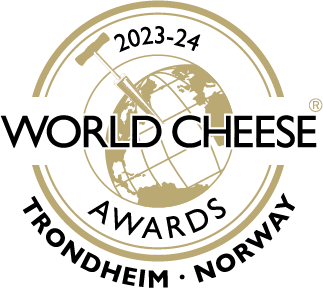 [Imagem]Nome do Produto da Denominação da Empresa ganha Bronze / Prata / Ouro / Super Ouro no World Cheese Awards 2023Nome do Produtor de Local foi nomeado um dos vencedores no World Cheese Awards, que se realizou em Trondheim Spektrum, na Noruega, na sexta-feira, 27 de outubro. De entre 4.502 inscrições, o Nome do Produto, um queijo da variedade produzido pela Denominação da Empresa conseguiu o cobiçado prémio de Bronze / Prata / Ouro /Super Ouro no mais prestigioso evento dedicado exclusivamente aos queijos.O Nome do Produto impressionou um painel de especialistas de renome, integrando críticos, chefes de cozinha, criadores de receitas, compradores, retalhistas, jornalistas, radiodifusoras e especialistas do setor. Esses especialistas avaliariam meticulosamente cada queijo, considerando fatores como, por exemplo, a aparência da casca e da pasta, o aroma, o corpo, a textura e, principalmente, o sabor e a sensação na boca do queijo.O Nome do Produto é fabricado [incluir a descrição do produto e a técnica de fabrico, bem como informações mais amplas, por ex., o histórico da marca]. Nome do Produtor, cargo na Empresa comenta: “Estamos encantados por termos ganho um prémio de Bronze / Prata / Ouro / Super Ouro com o nosso Nome do Produto no World Cheese Awards deste ano.“Ter o selo de aprovação de tantos especialistas em queijos no palco global não tem preço para um queijeiro. Na Denominação da Empresa, dedicamos os nossos corações e as nossas almas a criar os queijos mais finos e esforçamo-nos para produzir apenas o melhor para os nossos clientes, por isso ganhar este prestigioso prémio prova que o nosso árduo trabalho valeu a pena. [caso seja vencedor pela primeira vez, poderá explicar o que o fez decidir inscrever-se este ano. Caso seja um vencedor de vários prémios, poderá explicar a forma como os prémios acrescentaram valor em termos de credibilidade, abrindo portas a novos retalhistas e aumentando as vendas.]”Foi inscrito um número notável de 4.502 queijos na 35ª edição do World Cheese Awards, registando um aumento de 6% em relação ao ano anterior. Essas inscrições representaram 43 países e obtiveram a participação de 954 sociedades a nível mundial (7,23% sedeadas no Reino Unido, 92,77% internacionais). Em especial, o concurso contou nos últimos anos com a reinscrição de participantes relativamente novos, incluindo a Polónia, Índia, Liechtenstein e Turquia entre outros. Os países produtores de queijos bem estabelecidos tais como a Itália, Espanha, França e Reino Undo foram todos bem representados por velhos e novos concorrentes, com o maior número de inscrições provenientes da Espanha. A Noruega, país anfitrião, apresentou o seu número de queijos participantes mais elevado de sempre, com 293 queijos noruegueses a competir este ano. Em todo o concurso esteve patente uma vasta gama de estilos e de maturações, exibindo uma grande variedade de leites, incluindo o de búfala, vaca, cabra e ovelha. Todos os queijos participantes foram avaliados num só dia, quando 264 especialistas de 38 países diferentes estudaram a sua aparência, textura, aroma e sabor. Foram atribuídos prémios de Bronze, Prata, Ouro e Super Ouro durante a sessão da manhã, antes de os queijos Super Ouro serem novamente avaliados para se encontrar os 16 melhores queijos, dos quais foi escolhido e coroado o Queijo Campeão Mundial de 2023.Mantenha-se atualizado nas redes sociais: redes sociais da empresa@guildoffinefood #WorldCheeseAwards-termina-Para mais informações, comentários ou imagens, queira contactar endereço de email ou ligar para número de telefoneNotas para os EditoresPara mais informações, visite: https://gff.co.uk/ O World Cheese Awards é organizado pela Guild of Fine Food.Os Principais Parceiros Globais do concurso deste ano são HANEN, Norsk Gardsost e Oi! Trøndersk Mat og Drikke.Os principais patrocinadores do World Cheese Awards 2023 são Barbers, Bertshfoodtec, The Fine Cheese Co, Le Gruyère AOP, Hâute Fromagerie, Kalt Cheese Technology, MENY, Parmigiano Reggiano, e The USA Cheese Guild.  Os patrocinadores dos troféus do World Cheese Awards 2023 contam com: Agri Expo, Atalanta Plaza, Forever Cheese, Horgans Delicatessen Supplies, Japanese Cheese Council, Lacteo Network, Rupp AG, Snowdonia Cheese Company, Somerdale, e Specialist Cheesemakers Association.  Os apoiantes do World Cheese Awards 2023 são: Academy of Cheese, Ardis Group, DERO Groep, Good Cheese magazine, Peter Green Chilled, e Rowcliffe.Os principais patrocinadores de Oste V-M são: MENY, TINE e Innovation Norway em conjunto com Oluf Lorentzen, Matcompaniet e Bjørklund 1925.Os juízes trabalham em equipas de dois a três, identificando quaisquer queijos dignos de um prémio de Bronze, Prata, Ouro ou Super Ouro. Avaliam a aparência, o toque, o cheiro e o sabor de cada queijo, pontuando aspetos como, por exemplo, a aparência da casca e da pasta, bem como o aroma, o corpo e a textura do queijo, com a maioria dos pontos atribuídos ao sabor e à sensação na boca. Cada equipa nomeia em seguida um queijo excecional na sua mesa como queijo Super Ouro. Estes queijos são os melhores do mundo e são avaliados uma segunda vez pelo Júri Supremo de 16 especialistas de renome internacional, os quais escolhem, cada um, qual o queijo que querem promover na última rodada da avaliação. O Júri Supremo, que representa os quatro cantos do mundo, debate em seguida os 16 finalistas frente a uma audiência ao vivo, antes de escolher o Queijo Campeão Mundial em direto na WCA TV, que é transmitida globalmente em gff.co.uk/wca.  